Телефон для справок: 8-953-910-70-18.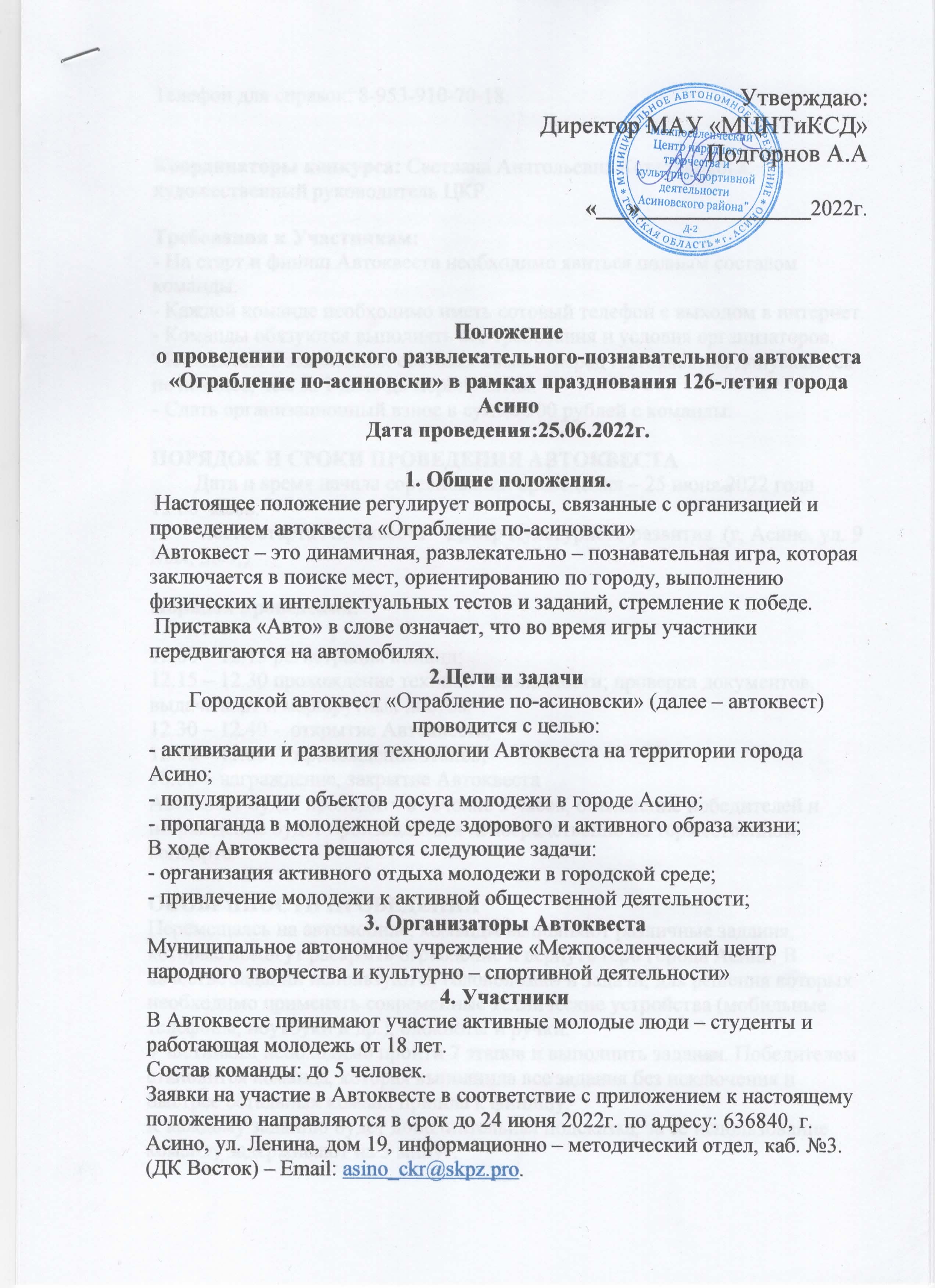 Координаторы конкурса: Светлана Анатольевна Котельникова, художественный руководитель ЦКР.      Требования к Участникам:- На старт и финиш Автоквеста необходимо явиться полным составом команды.- Каждой команде необходимо иметь сотовый телефон с выходом в интернет.- Команды обязуются выполнять все требования и условия организаторов.- Изменения в заявленных составах команд перед Автоквестом допускаются не позднее, чем за 1 день до мероприятия.- Сдать организационный взнос в сумме 500 рублей с команды.ПОРЯДОК И СРОКИ ПРОВЕДЕНИЯ АВТОКВЕСТАДата и время начала соревнований проведения – 25 июня 2022 года 12.00 часов.Место старта Автоквеста – Центр Культурного развития  (г. Асино, ул. 9 Мая, 36/1,)Порядок проведения:12.00 – 12.15 регистрация команд;12.15 – 12.30 прохождение техники безопасности; проверка документов, выдача карт и маршрутных листов.12.30 – 12.40 -  открытие Автоквеста;12.40 – 15.00  – прохождение этапов;18.00 – награждение, закрытие АвтоквестаАвтоквест будет проходить в течение 3 часов, объявление победителей и награждение будет производиться непосредственно на торжественном концерте.ОСОБЕННОСТИ ПРОВЕДЕНИЯПеремещаясь на автомобиле, команды выполняют различные задания, которые помогут раскрыть ограбление и вернуть герб города Асино. В качестве заданий используются головоломки и задачи, для решения которых необходимо применять современные технические устройства (мобильные телефоны, ноутбуки и др.), блокноты и ручки.Участникам необходимо пройти 7 этапов и выполнить задания. Победителем становится команда, которая выполнила все задания без исключения и быстрее остальных команд пришла к финишу.К каждому заданию будет дополнительная подсказка, за ее использование  команду задерживают на 5 минут.
Транспортное средство – любой автомобиль, допущенный к эксплуатации на дорогах общего пользования, имеющий действующий ГТО.Участник, управляющей автомобилем, должен иметь :- водительское удостоверение на право управления транспортным средством соответствующей категории;- регистрационные документы и талон о прохождении государственного технического осмотра на транспортное средство ;- документ, подтверждающий право владения, или пользования, или распоряжения данным транспортным средством;- страховой полисКоманды, нарушающие правила автоквеста, дисквалифицируются по решению организаторов. Участники дисквалифицированной команды не имеют права находиться в составах других команд.Организаторы не несут никакой ответственности за состояние участников во время мероприятия, а так же за автомобили участников и их ответственность перед третьими лицами. Все игроки отказываются от каких-либо материальных или иных требований и претензий в адрес организаторов Автоквеста.Информация об авто-квесте, комментарии, фотографии могут быть опубликованы в СМИ без согласования с игроками. ОБЯЗАННОСТИ УЧАСТНИКОВ АВТОКВЕСТА:- Присутствовать на организационном собрании , где необходимо будет пройти инструктаж по технике безопасности и сдать организационный взнос – 500руб. с команды.- Выполнять задания способами, не угрожающими жизни и здоровью игроков и других лиц.- Недопустимо нарушение законов и правил, действующих на территории РФ, в том числе ПДД РФ, ГК РФ,УК РФ, КоАП РФ.- Осуществлять поиск точек только составом заявленного экипажа, согласно маршрутному листу- Любые другие перемещения в процессе Автоквеста (на городском транспорте, на личном транспорте, на транспорте третьих лиц, на такси, на велосипеде, пешком и т.д.) других членов команды, связанные с поиском иной точки, считаются нарушением правил.- Запрещается получение информации о содержании заданий любым другим способом, кроме самостоятельного выполнения, поставленного задания.- Запрещается сообщение дезинформации организаторам с целью изменения хода Автоквеста и/или его остановки.- Запрещается употребление алкогольных напитков.- Во время проведения автоквеста запрещается скидывать какую-либо информацию в общую группу.- Корректно вести себя по отношению к участникам других команд.ОТВЕТСТВЕННОСТЬ ОРГАНИЗАТОРОВ:- Организаторы не имеют права разглашать информацию о сценарии и заданиях Автоквеста.- Организаторы обязаны своевременно обеспечивать участников необходимой информацией.- Организаторы обязаны создать равные условия для всех участников Автоквеста.- На усмотрение Организаторов могут быть предоставлены дополнительные призы.В течение всего Автоквеста организаторы не выдают никаких пояснений и комментариев к сценарию или заданиям в индивидуальном порядке.Заявка на участиеФИОДата рождения№ Водительского 
удостоверенияДомашний 
адресТелефон/
email Роспись участников в знании правил проведения автоквеста и техники безопасности.